 ”木の実の工作”！ 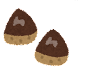 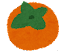 投稿フォーマット木の実を利用したイベントや、工作物のすてきな写真を投稿してください。使用している木の実のお名前や、作成時のエピソードもあわせてお寄せください。この木の実は何でしょう？などといったクイズ形式でもOKです！■エピソード等文章：木の実の名前や作成時のエピソード等を記入してください。（いつどこで撮影したか、どのような機会だったのか、その時の気持ち（例えば、一緒に参加していた子どもたちが大はしゃぎしたなど）、使用している木の実の名前、情報等。クイズ形式でもOK！回答の記載をお忘れなく）■投稿者情報（投稿記事を掲載する際に投稿者の情報の公開を希望する・しないについてもと記入下さい）★投稿先メールアドレス：minnano-mori@urbangreen.or.jp写真の画像を貼りこんでください。（方法：挿入→画像→このディバイス→貼りこみたい写真の選択）写真の画像を貼りこんでください。（方法：挿入→画像→このディバイス→貼りこみたい写真の選択）■写真1：（写真のタイトルをご記入下さい）■写真2：（写真のタイトルをご記入下さい）団体名（公開する）担当者名（公開する・公開しない）連絡先 e-mail（公開する・公開しない）連絡先 電話番号（公開する・公開しない）